LONDON CHILTERNS REGION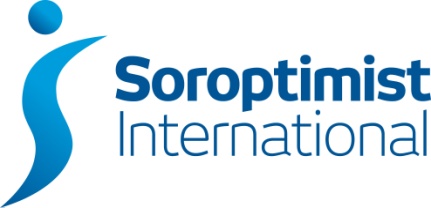 MERU WOMEN’GARDEN PROJECT – REPORTThere is a comprehensive report in the latest edition of Soroptimist News, but I would like to highlight one or two facts. Firstly, thanks to the fantastic sum raised by SIGBI so far - £56, 471 - the project is working with over three times the women they had planned to work with in the first stage – 198 participants , 194 women and 4 men. Secondly, following a very successful Alternative Rites of Passage session in 2016, they plan to run a further two sessions this year for 80 girls, and one for 60 boys in December.A reminder that 15th July is the SIGBI Day of Action. If you do have plans for that day, do let me know and/or send a photo and short report to Soroptimist News – deadline for August edition is 16thJuly! I know that some clubs struggle to include yet another fundraiser in the summer so don’t worry if this you. My club has identified our Frugal Supper in September – last year linked to The Big Supper promoted by Child.Org. What I would ask is that you identify at least one project in the coming year to raise funds for Meru – and let me know please!Pam Robertsonpamelarobertson807@btinternet.com